TERMO DE EMPRÉSTIMO DE MATERIAIS E EQUIPAMENTOSDIRETORIA DE CULTURA TE_Nº ____ / 2023 / DICULT / PROEXC / UFUIDENTIFICAÇÃO DO SOLICITANTE:ESPECIFICAÇÃO DO EVENTO A SER ATENDIDO:RELAÇÃO DE MATERIAL/EQUIPAMENTO SOLICITADO:OBSERVAÇÕES DO SOLICITANTE:RETIRADA E DEVOLUÇÃO:RELATIVO À RESPONSABILIDADE:O Solicitante identificado no primeiro quadro deste Termo de Empréstimo e, portanto, responsável pela atividade/evento a que se prestará o equipamento descrito, comprometer-se-á a devolver todos os itens relacionados, nas mesmas condições em que foram retirados, sob pena de ter que restituir quaisquer itens danificados, nos termos da Legislação Vigente.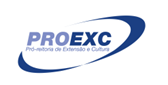 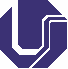               UNIVERSIDADE FEDERAL DE UBERLÂNDIA              PRÓ-REITORIA DE EXTENSÃO E CULTURA Nome: CPF:Curso:Tel. Fixo:Matrícula ou SIAPE:Tel. Celular:Nome (ou descrição): do eventoData do Evento:                                               _________ / ______________ a __________ / _______________Local (com especificação de endereço, campus, bloco, sala): Local do evento:DescriçãoNº de Patrimônio01.02.03.04.05.06.07.08.09.10.11.12.13.14.15.Especifique aqui qualquer detalhe observado sobre o equipamento.  Ex:  04 Globo do microfone amassadoData de Retirada: __________/_______________Data de Devolução: __________/_________________________________________________________Assinatura legível do solicitante ou responsável pela retirada. _________________________________________Assinatura legível do responsávelpela entrega do(s) equipamento(s).DEVOLUÇÃO:                                                               __________________________________________________Assinatura legível do responsável pelo recebimentoData da Devolução: ___________/___________DEVOLUÇÃO:                                                               __________________________________________________Assinatura legível do responsável pelo recebimentoData da Devolução: ___________/___________